認定こども園  藤岡開成幼稚園            🐣 ひよこクラブ🐣２月の予定　　　　　　 ＜参加費無料＞  10時～11時半　 　月　　　火　　　水　　　木　　 金３１休所１休所２休所３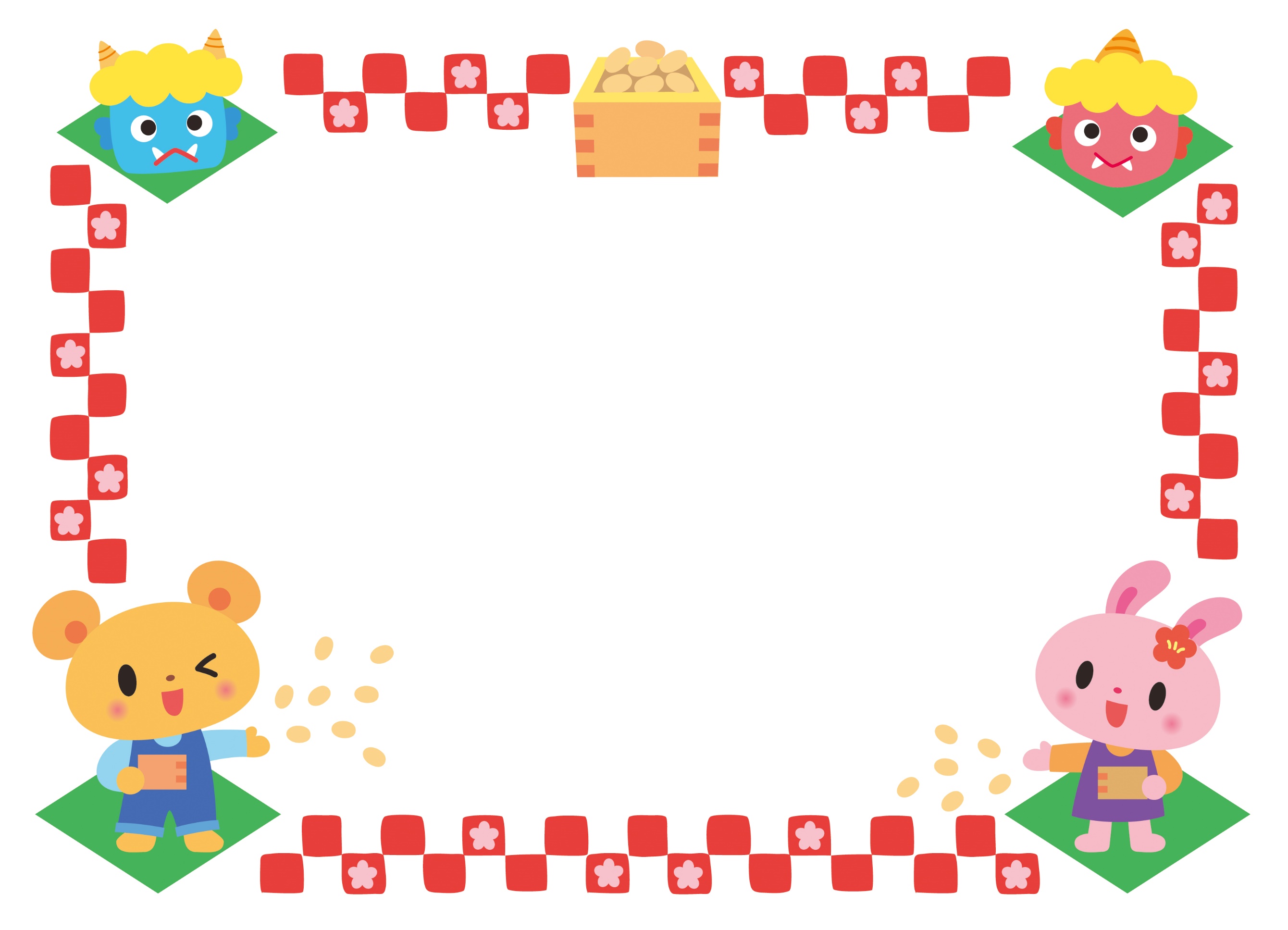 休所４休所７休所８休所９休所１０休所１１休所１４広い芝生の園庭でお散歩♪園庭開放１５ウェーブバランスで遊ぼう園庭開放１６汽車で遊ぼう🚃♪園庭開放１７絵本コーナーで遊ぼう園庭開放１８サッカー教室見学・参加ＯＫ９；４５～２１クライミングで遊ぼう園庭開放２２自由遊び園庭開放２３天皇誕生日２４学研（プティパ）１０：３０～☆要予約☆２５２月生まれお誕生会２８汽車で遊ぼう🚃♪園庭開放２月２４日（木）１０時３０分～学研教室「プティパ」０歳～入園前の親子を対象とした、学研の先生による親子のふれ合い遊びです♪　知的好奇心の芽を育てる様々な教材や絵本の読み聞かせ、遊びのアドバイスや子育て情報を提供し、親子で楽しく過ごします。参加される場合は、事前にご予約下さい。２月２４日（木）１０時３０分～学研教室「プティパ」０歳～入園前の親子を対象とした、学研の先生による親子のふれ合い遊びです♪　知的好奇心の芽を育てる様々な教材や絵本の読み聞かせ、遊びのアドバイスや子育て情報を提供し、親子で楽しく過ごします。参加される場合は、事前にご予約下さい。２月２４日（木）１０時３０分～学研教室「プティパ」０歳～入園前の親子を対象とした、学研の先生による親子のふれ合い遊びです♪　知的好奇心の芽を育てる様々な教材や絵本の読み聞かせ、遊びのアドバイスや子育て情報を提供し、親子で楽しく過ごします。参加される場合は、事前にご予約下さい。２月２４日（木）１０時３０分～学研教室「プティパ」０歳～入園前の親子を対象とした、学研の先生による親子のふれ合い遊びです♪　知的好奇心の芽を育てる様々な教材や絵本の読み聞かせ、遊びのアドバイスや子育て情報を提供し、親子で楽しく過ごします。参加される場合は、事前にご予約下さい。２月２４日（木）１０時３０分～学研教室「プティパ」０歳～入園前の親子を対象とした、学研の先生による親子のふれ合い遊びです♪　知的好奇心の芽を育てる様々な教材や絵本の読み聞かせ、遊びのアドバイスや子育て情報を提供し、親子で楽しく過ごします。参加される場合は、事前にご予約下さい。２月２４日（木）１０時３０分～学研教室「プティパ」０歳～入園前の親子を対象とした、学研の先生による親子のふれ合い遊びです♪　知的好奇心の芽を育てる様々な教材や絵本の読み聞かせ、遊びのアドバイスや子育て情報を提供し、親子で楽しく過ごします。参加される場合は、事前にご予約下さい。２月２４日（木）１０時３０分～学研教室「プティパ」０歳～入園前の親子を対象とした、学研の先生による親子のふれ合い遊びです♪　知的好奇心の芽を育てる様々な教材や絵本の読み聞かせ、遊びのアドバイスや子育て情報を提供し、親子で楽しく過ごします。参加される場合は、事前にご予約下さい。２月２４日（木）１０時３０分～学研教室「プティパ」０歳～入園前の親子を対象とした、学研の先生による親子のふれ合い遊びです♪　知的好奇心の芽を育てる様々な教材や絵本の読み聞かせ、遊びのアドバイスや子育て情報を提供し、親子で楽しく過ごします。参加される場合は、事前にご予約下さい。※教育保育相談も実施しています。※来園時の手指消毒をしっかりして安全に楽しく過ごしましょう♪※持ち物・・・飲み物など  認定こども園 藤岡開成幼稚園　　　　　〒375-0014　藤岡市下栗須959-3ＴＥＬ  ０２７４‐24‐0118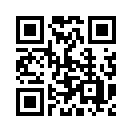 ※教育保育相談も実施しています。※来園時の手指消毒をしっかりして安全に楽しく過ごしましょう♪※持ち物・・・飲み物など  認定こども園 藤岡開成幼稚園　　　　　〒375-0014　藤岡市下栗須959-3ＴＥＬ  ０２７４‐24‐0118※教育保育相談も実施しています。※来園時の手指消毒をしっかりして安全に楽しく過ごしましょう♪※持ち物・・・飲み物など  認定こども園 藤岡開成幼稚園　　　　　〒375-0014　藤岡市下栗須959-3ＴＥＬ  ０２７４‐24‐0118※教育保育相談も実施しています。※来園時の手指消毒をしっかりして安全に楽しく過ごしましょう♪※持ち物・・・飲み物など  認定こども園 藤岡開成幼稚園　　　　　〒375-0014　藤岡市下栗須959-3ＴＥＬ  ０２７４‐24‐0118※教育保育相談も実施しています。※来園時の手指消毒をしっかりして安全に楽しく過ごしましょう♪※持ち物・・・飲み物など  認定こども園 藤岡開成幼稚園　　　　　〒375-0014　藤岡市下栗須959-3ＴＥＬ  ０２７４‐24‐0118